Here is your application to vend at the GrowRVA South of the James 2020 Summer Market. Take the time to fill in all requested information; references to previous applications cannot be accepted. Also take note of all deadlines, and the requirement to MAIL, not email, your application regardless of how close the deadline is. Be sure to include all requested documentation; failure to do any of the above will delay the review process for your application.Pages 1 through 7 require input from all vendors. Pages 8 through 12 are category specific; each vendor should print, complete, and submit only the page(s) from that section which specifically describe your product/category type. If you feel you fit into more than one category, complete the page for each. A list of descriptions for each category is included, here:Grower – vendors selling what they have grown/raised themselves and/or the byproducts of same, as in fruits, vegetables, flowers, plants, honey, meats, poultry, eggs, cheeses, etc., including milk products (such as soap) from their own animals.Culinary artists – vendors who produce baked goods, pickles, salsas, kombucha, elixirs, juices, and similar; consumable products packaged and generally intended for home consumption.Artist/Artisan – vendors who take materials – paint, beads, wood, glass, clay, wool, etc. – and create art, be it jewelry, paintings, photography, soaps, lotions, detergent, furniture, etc. Apparel Artisan – an artist/artisan whose end product is clothing or clothing related.Food Trucks, Stands, Carts – vendors who produce hot/cold food/beverages primarily intended to be consumed on-site. Food Truck vendors prepare and/or serve from a typical food truck or van; Food Stand vendors prepare and/or serve from under a tent. Food Cart vendors prepare and/or serve from a small cart or refrigeration unit. Choosing the correct category here is extremely important, as it dictates the type of space or location required.GrowRVAOwned and operated by Karen and Doug Grisevichwww.GrowRVA.com – web site vendors@growrva.com – email address
Please make your entries legible!Application to Vend at the South of the James 2020 Summer Market Season begins Saturday, May 2nd, 2020 and runs through Saturday, October 31st, 2020Business/Vending as Name: ________________________________________________Contact person: ________________________________________________________Job title (owner, chef, employee, etc.): _________________________________________To ensure accuracy and aid in the proper routing of information, business/vending as name and other requested information may be required on multiple pages.Number of years you have vended with GrowRVA: _________ At the SOJ market: __________Email address at which you would like to receive GrowRVA communication – for internal use only; this address will not be shared: __________________________________________Contact Person’s Phone Number(s): __________________________________________	Complete Mailing Address:  ________________________________________________Preferred method of contact by customers: ______________________________________Va. Tax ID number:  _____________________________________________________Will you be accepting credit/debit cards at the market? Yes_________     No__________     Do you have a brick & mortar location? __________ If yes, please list address here: ____________________________________________________________________Please list the names of helpers or anyone who would be running your space in your absence: ________________________________________________________________________________________________________________________________________Emergency contact(s) – names and phone numbers: ________________________________ ____________________________________________________________________Vendor Category (please circle):             Apparel Artisan            Artist/Artisan       Culinary Artist            Food Cart            Food Stand            Food Truck            GrowerApplication Requirements: All vendors/participants must provide a copy of any of the following permits, licenses, and certificates which apply to your business, and any others not included here; missing information/forms will delay app review until received:Sales & Use Tax Certificate including account numberScale InspectionDept. of Health PermitVDACS kitchen inspectionFood & Safety InspectionCommercial Fishing LicenseVendor business name: ____________________________________ TO BE COMPLETED BY ALL VENDORS/PARTICIPANTSSouth of the James Farmers Market Forest Hill Park, New Kent Rd and West 42nd Street, Richmond, VA 23225. Saturdays, 8am – 12pm, May 2nd, 2020 through October 31st, 2020. Setup begins @ 7am.All products for sale, including those to CSA members, must be handmade, homegrown, or homemade in Virginia by the vendor. If you wish to add new items beyond those listed on your application, you must notify us in writing or via email to vendors@growrva.com so that your application can be updated, and these items can be reviewed and approved prior to sale at the Market. No products may be sold without prior approval.Market Fees: Application/advertising/park fee: $150. Applications received after January 15th will incur the higher application fee of $200, will be automatically added to the waitlist, and will not be processed until all other applicants have been accommodated. APPS RECEIVED APRIL 1ST OR LATER WILL NOT BE PROCESSED UNTIL AFTER OPENING DAY, MAY 2nd OR LATER.Total Fees Enclosed: __________ Business/vending as name must be listed on your check. Include application fee only – No prepayments will be accepted until applications are reviewed and accepted, and vending fees may not be combined with app fees. There is no guarantee of acceptance. If your application is approved and you withdraw or are unable to vend, a partial refund may or may not be issued, to be decided on an individual basis depending on that applicant’s particular circumstances. Vendor types/weekly fees – please check for which vendor type you are applying: _____ Returning full time vendors in good standing with GrowRVA and NOT falling into categories listed below – committing to all 26 scheduled markets, and your vending fee  is to be determined. Please complete the questionnaire on the next page. ______ Part time vendors – committing to 13 of 26 scheduled markets. Vending fee for the season is  $500 unless otherwise notified, and there will be an additional charge of $40 for any Markets over 13.  ______ Select date vendors – committing to 12 or less of 26 scheduled markets. Vending fee is $50 per scheduled vending date unless otherwise notified, and there will be an additional charge for any Markets over 12. ______ First time, non-Food truck/Food Cart vendors – full time, part time, or select date – minimum market commitments are as listed above – please also indicate by circling whether you are applying to vend as a full time, part time, or select date vendor.  Vending fee is $30 per scheduled vending date.______ ALL Food Truck/Food Cart Vendors/Food Stands – Vending fee is $50 per scheduled date unless notified otherwise Vendor business name: _________________________________Vending Payment SchedulePayments should be mailed to be received by GrowRVA as indicated on the schedule included in your Vendor Contract. In order to ensure your payment is credited appropriately, you must add your business/vending as name to the memo section of your check if it is not already printed elsewhere. NO PAYMENTS WILL BE ACCEPTED AT THE SOUTH OF THE JAMES MARKET. NO POSTDATED ADVANCE PAYMENTS WILL BE ACCEPTED/HELD. PAYMENTS FOR MULTIPLE SEASONS MAY NOT BE COMBINED OR CARRIED OVER FROM ONE SEASON TO THE NEXT.  Returning Full Time Vendors QuestionnaireFor all returning full time vendors we ask:  Where Do You Fit? With our increasing operating expenses, it is necessary to cut costs and increase income, which means raising fees but hopefully doing so fairly. Judging from your experience as a vendor at the South of the James Market, which per space weekly fee best fits with your anticipated income for Summer 2020? Please circle your response.$35 - $40     $40 - $45     $45 - $50     $50 - $55     $55 - $60     $60 - $65$65 - $70     $70 - $75     $75 - $80     $80 - $85     $85 - $90     $90 - $95     $95 - $100     $105 - $110     $110 - $115     $115 -$120     $120 - $125Vendor business name: ____________________________________ TO BE COMPLETED BY ALL VENDORSMarket Dates*If you are unable to vend full-time at the SOJ market, indicate below the dates on which you would like to vend by circling or similar – please do not use yellow highlighting, as it can be difficult to read and may delay the processing of your application. This does not guarantee you will be approved to vend on each of those dates. Approved dates will be sent to you via email. *Full time vendors should circle or X out any dates on which they are now aware they will not be vending.TO BE READ BY ALL VENDORS; COMPLIANCE IS REQUIREDPolicy for all vendors selling baked goods or any other prepared consumable product packaged primarily for home consumption, and for all growers wishing to sell jams, jellies, other canned goods from their own produce/fruit       All vendors selling baked goods or any prepared consumable product packaged primarily for home consumption, as their primary or secondary product, are required to adhere to VDACS regulations regarding prepackaging and labeling of product. This includes those baking in an uninspected kitchen/operating under the Cottage Bakery Law. Sample copies of product labels must be mailed with your application and must be approved prior to sale of these items; sample labels must also be mailed to and approved by GrowRVA for any items you request to add after those listed on your application are approved.  New applicants operating from an inspected kitchen must also submit a copy of their VDACS packet. 	Growers wishing to sell canned products, including jams and jellies, are required to adhere to the same VDACS regulations regarding labeling of these products. Sample labels for each product must be mailed with your application and be approved prior to sale of these items. This includes those products prepared in an uninspected kitchen/operating under the Cottage Bakery Law. Sample copies of  product labels must be mailed with your application and must be approved prior to sale of these items. If you wish to request to sell additional items after your application has been approved, please follow the instructions listed above.      If you will be handing out samples of your product(s), you must adhere to the VDACS regulations regarding sampling; there will be a line on your category specific page requiring your initials, indicating your knowledge of and intent to adhere to these regulations.Links for VDACS packaging and labeling regulations information are included, here:       http://www.vdacs.virginia.gov/vagrown/pdf/goingmarket.pdf      http://www.vdacs.virginia.gov/vagrown/pdf/FoodSafetyGuide.pdf       Also, page 8 of the http://www.vdacs.virginia.gov/pdf/homefdapplication.pdf is another useful resource and includes a sample label.Important additional information:Power Sources: Generators are permitted at the markets if they do not exceed 75 decibels in the vicinity of the market vendors or shoppers. There is no electricity accessible by Market vendors.No amplified music is allowed at the market; this includes vendors’ personal radios, etc.Vendor business name: _________________________________ TO BE COMPLETED BY ALL VENDORS/PARTICIPANTSThis is your application to vend with GrowRVA. A Vendor Contract will be forwarded to all accepted vendors; this form must be read, and the required pages completed and received by GrowRVA as instructed in the contract or the email to which it is attached. By signing below, I agree to adhere to the rules and regulations set forth by GrowRVA plus all local, state, and federal regulations required of my business. Failure to do so may result in permanent dismissal from the Market(s) with no refund of fees.Signed: ____________________________________ Date: _______________Please make your check payable to GrowRVA. Mail completed application and fee to:GrowRVAPO Box 28364
Henrico, VA 23228-0364Copyright 2019/20. GrowRVA. All rights reserved.Applications must be mailed to this address. NO emailed applications will be accepted, prior to or after the deadline. No applications will be processed before the January 15th soft deadline. Applications received after the deadline will not be processed until all others have been processed, and those received April 1st or later will not be processed until after opening day, May 2nd, or later. You will be notified when processing has been completed; phone calls and emails to GrowRVA staff will slow down, not speed up, this process.Checklist:All:___ Signed and completed application___ Copies of ALL applicable certifications/permits/licenses including Sales & Use Tax certs___ Application fee___ Category specific page(s) from 8 through 12There MAY BE a required meeting, training session, or similar for all returning vendors, dates and times to be announced. If scheduled, new vendors will be advised regarding required attendance at some similar event, in order to ask questions and to meet staff, and to review and turn in their Vendor Contracts.GrowRVA STRONGLY suggests all first-time applicants visit the South of the James Market prior to applying. We are not your typical Farmers Market; your visit will give you an idea of our standards, what we and our vendors have to offer, and what setup supplies you may need if your application is approved.Vendor business name: _________________________________ TOP PORTION TO BE COMPLETED BY ALL VENDORS/PARTICIPANTSSouth of the James Market 2020 Summer Market MapEach space is 10 feet wide. Vehicles cannot be accommodated in the center or Pavilion spaces during market. Please list your vehicle size and type here – Food truck/cart vendors, this information is essential from you.  _____________________________________ Full time vendors only, please indicate the number of spaces you are requesting _______, and your 1st _______, 2nd _______, & 3rd _______ space choices. These requests are intended as a guide only; space assignments will be made by GrowRVA as works best for both individual vendors and the South of the James Market in general.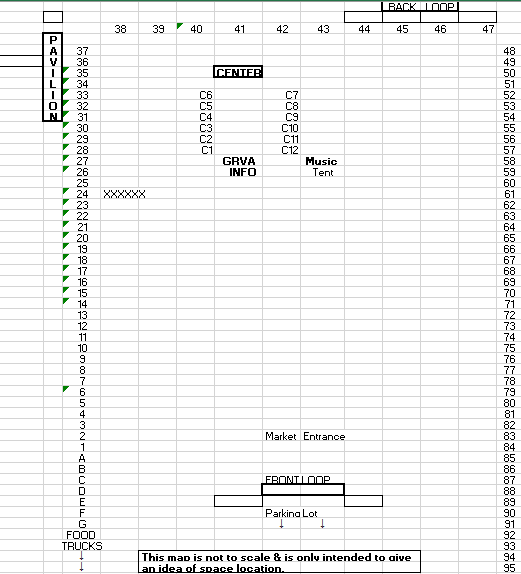 Vendor business name: _________________________________ ARTISTS/ARTISANS/APPAREL ARTISTS – the following information must be provided before your application can be considered.Artists who have not previously vended with GrowRVA must provide sample photos of their creations – your application will not be processed without these photos, and website referrals/emailed pics will not be accepted. If you would like your photographs back after your application has been reviewed, please check here ____, and include a self-addressed, stamped envelope with your application.Brief list of products and description – attach extra sheets as needed. For internal use only, can be brief. ________________________________________________________________________________________________________________________________________________________________________________________________________________________________________________________Please include here, a statement regarding your work – how many years have you been creating, what inspires you, how you feel about your work, what you hope others get from your creations, etc. ________________________________________________________________________________________________________________________________________________________________________________________________________________________________________________________________________________List of other markets at which you vend and/or other locations where your work has been or is currently being shown ________________________________________________________________________________________________________________________________________________________________________________________________________________________________________________________________________________List of any retail locations where your work is being sold ____________________________________________________________________________________________________________________________________________________________________________________________________________Website: _____________________________________________________________Facebook: ____________________________________________________________Twitter: ______________________________________________________________Instagram: ____________________________________________________________Other: _______________________________________________________________                                Vendor business name: _________________________________ BAKERS/ALL OTHER CULINARY ARTISTS – the following information must be provided before your application can be considered.Brief list of products and description – attach extra sheets as needed. For internal use only, can be brief. ________________________________________________________________________________________________________________________________________________________________________________________________________________________________________________________A sample list of typical offerings must be attached to your application. New requirements regarding all baked and/or canned goods can be found on page 5; please review and include all required documentation with your application; this includes those baking in an uninspected kitchen, i.e. operating under the Cottage Bakery Law. Are you are baking in an uninspected kitchen?  Yes _____ No _____ Commissary address (if applicable) ___________________________________________Inspector’s name (if applicable) _____________________________________________How many years have you been baking or pursuing your current culinary career _________List of other markets and venues at which you vend, including any retail locations where your products are being sold ____________________________________________________________________________________________________________________________________________________________________________________________________________________________________________________________________________________________________________________________________________________Website: _____________________________________________________________Facebook: ____________________________________________________________Twitter: ______________________________________________________________Instagram: ____________________________________________________________Other: _______________________________________________________________                                Vendor business name: _________________________________ FOOD TRUCKS/STANDS/CARTS – the following information must be provided before your application can be considered. Brief list of products and description – attach extra sheets as needed. For internal use only, can be brief. ________________________________________________________________________________________________________________________________________________________________________________________________________________________________________________________A sample menu of your typical offerings must be attached to your application. Commissary address ____________________________________Inspector’s name _______________________________________How many years have you been operating your own food truck/stand/cart ______________List of other markets, venues, events at which you vend, including any retail locations ____________________________________________________________________________________________________________________________________________________________________________________________________________________________________________________________________________________________________________________________________________________Website: _____________________________________________________________Facebook: ____________________________________________________________Twitter: ______________________________________________________________Instagram: ____________________________________________________________Other: _______________________________________________________________                                TRUCKS/CARTS: YOU MUST INCLUDE YOUR VEHICLE SIZE & TYPE ON PAGE 7.Vendor business name: _________________________________ GROWERS – the following information must be provided before your application can be considered.List of products and description – attach extra sheets as needed. For internal use only, can be brief. __________________________________________________________________________________________________________________________________________________________________________________________Farm map which shows the layout of your crops, livestock housing, etc., must be attached. Hand drawn maps will be accepted.If applying to sell jams, jellies, other canned or baked goods from your own produce/fruit, see requirements for these items on page f. As stated, compliance is required to sell these and/or related products. If you plan to give out samples, initial here _______ to confirm your understanding and plan to follow VDACS regulations regarding samples.                                     Physical address of and directions to your farm from the City of Richmond ________________________________________________________________________________________________________________________________________Seasonal list of produce you expect to sell, listed by date on the next pageOn how many acres are you growing and/or do you use for grazing? ______________Inspector’s name (where applicable) ____________________________If a meat vendor, name of your processor _______________________________How would you classify your practices? (Certified Organic, Certified Naturally Grown, Organic or Naturally Grown Practices, Conventional Farming, etc.) Be aware that inaccurate labeling can result in large fines/other civil penalties via Quality Certification Services if they should receive a complaint regarding the marketing of your crops ___________________________________Has your farm previously been visited by GrowRVA? ______________ Farms may be visited/revisited by GrowRVA this season; such visits are often compliance driven. Please list the best times and dates for a visit _____________________________________    Website: __________________________________________________Facebook: ____________________________________________________________Twitter: ______________________________________________________________Instagram: ____________________________________________________________Other: _______________________________________________________________                                List of other markets and venues at which you vend, including any retail locations where your products are being sold: _______________________________________________________________________________________________________________Vendor business name: _________________________________ Growers Only - Summer Market 2020 Projected Crops Attach Pages as Needed  May 2Jun 6Jul 4Aug 1Sep 5Oct 3May 9Jun 13Jul 11Aug 8Sep 12Oct 10May 16Jun 20Jul 18Aug 15Sep 19Oct 17May 23May 30Jun 27Jul 25Aug 22Aug 29Sep 26Oct 24Oct 31CropProjected Sale Date